UNIVERSIDADE ESTADUAL DE PONTA GROSSA SETOR DE CIÊNCIAS EXATAS E NATURAIS  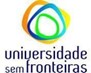 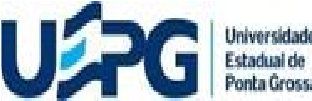 DEPARTAMENTO DE GEOCIÊNCIAS  PROGRAMA UNIVERSIDADE SEM FRONTEIRAS  EDITAL 003/2022  O Programa Universidade Sem Fronteiras, por meio do Subprograma Educação e do Projeto: “PRODUZIR ÁGUA E CONSERVAR OS SOLOS COMO PRÁTICAS BÁSICAS PARA O DESENVOLVIMENTO LOCAL DE COMUNIDADES RURAIS DOS CAMPOS GERAIS, PR”, após a entrevista realizada em 22.02.2022, apresenta o aprovado  e os suplentes à vaga aberta no referido projeto. APROVADO 1- Juliana Romanek MenonSUPLENTESLoriane Gomes de AlmeidaCarlos Fernando Psibiovski  Ponta Grossa, 22  de fevereiro de 2022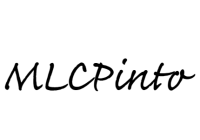 ___________________________________  Maria Ligia Cassol- Pinto Coordenadora do Projeto  